ΔΙΠΛΩΜΑΤΙΚΗ ΕΡΓΑΣΙΑLAYOUTΣΥΝΤΑΞΗΗ Εργασία συντάσσεται σε κειμενογράφο MS Word ή LaTeX, στοιχισμένη (justified) και εκτυπώνεται σε χαρτί μεγέθους Α4 ΤΥΠΟΣ ΓΡΑΦΗΣ ΚΑΙ ΔΙΑΣΤΗΜΑΗ γραμματοσειρά να είναι ευανάγνωστη, πχ Times New Roman 12 στιγμών ή Arial 11 στιγμών, με απόσταση μεταξύ των γραμμών (διάστιχο) 1.5. Οι επικεφαλίδες και οι υποσημειώσεις δεν θα πρέπει να διαφέρουν περισσότερο από 2 στιγμές από την γραμματοσειρά που χρησιμοποιείται στο κυρίως κείμενο και μπορεί να είναι γραμμένες και σε μονό διάστημα. ΠΕΡΙΘΩΡΙΑ Τα περιθώρια μπορεί να είναι είτε 2.5 ή 3 εκατοστά αριστερά και δεξιά. Το άνω περιθώριο είναι 3 εκατοστά και το κάτω 2.5 εκατοστά. Για τη δημιουργία παραγράφων, το κείμενο να αρχίζει 1 εκατοστό δεξιότερα.ΕΠΙΚΕΦΑΛΙΔΕΣ (ΤΙΤΛΟΙ & ΥΠΟΤΙΤΛΟΙ)Τα κεφάλαια και υποκεφάλαια της Εργασίας πρέπει να αριθμούνται ανάλογα με τη θέση τους. Ανάλογα πρέπει να κλιμακώνεται και ο τρόπος γραφής τους.ΕΞΙΣΩΣΕΙΣ,  ΠΙΝΑΚΕΣ, ΣΧΗΜΑΤΑΟι μαθηματικές σχέσεις/εξισώσεις γράφονται με ενιαίο τρόπο σε όλο το κείμενο (π.χ. κεντραρισμένες) και απέχουν εύλογα από το κείμενο που ακολουθεί ή προηγείται (π.χ. μια κενή γραμμή 12 στιγμών). Η αρίθμησή τους πρέπει να είναι αύξουσα καθ’ όλη την Εργασία, π.χ. (1), (2),…, (45),… είτε σχετική με το κεφάλαιο, π.χ. (2.1), (2.2).Η αρίθμηση των Προτάσεων επίσης  είναι αύξουσα καθ’ όλη την Εργασία, π.χ. Θεώρημα 1, Λήμμα 3,…,  Παρατήρηση 5,… Πριν τη διατύπωσή τους γράφεται η αντίστοιχη λέξη με έντονη γραφή 12 στιγμών. Οι πίνακες, τα διαγράμματα, τα σχήματα και εικόνες τοποθετούνται κεντραρισμένα, (κατά το δυνατό) στο άνω ή κάτω άκρο της σελίδας που βρίσκεται το σημείο της πρώτης αναφοράς τους και δεν πρέπει να είναι μεγαλύτερα από το ½ του μεγέθους της (εκτός εξαιρετικών περιπτώσεων). Οι υπότιτλοι, καθώς και κάθε σχετικό επεξηγηματικό κείμενο, πρέπει να είναι μεγέθους 10 στιγμών, με πλάγια γραφή. Τοποθετούνται ακριβώς από επάνω προκειμένου για πίνακα και ακριβώς από κάτω σε όλες τις άλλες περιπτώσεις. Η αρίθμησή τους πρέπει να είναι συνεχής (χωριστά οι πίνακες από τα υπόλοιπα) και να γίνεται με τα αραβικά σύμβολα 1, 2, κ.λπ. Το κείμενο που ακολουθεί ή προηγείται πρέπει να απέχει μια κενή γραμμή 12 στιγμών. Οι εικόνες, τα διαγράμματα και τα σχήματα μπορούν να είναι έγχρωμα, αρκεί να αναπαράγονται ευκρινώς και σε μαυρόασπρο. ΥΠΟΣΗΜΕΙΩΣΕΙΣ Παραπομπές και σημειώσεις συνιστάται να αποφεύγεται και το περιεχόμενό τους να ενσωματώνεται στο κείμενο. Αν υπάρχουν, τοποθετούνται στο κάτω μέρος της σελίδας και δεν πρέπει να υπερβαίνουν τα προκαθορισμένα περιθώρια εκτύπωσης.Οι υποσημειώσεις φέρουν συνεχή αρίθμηση ως προς την Εργασία. Οι αριθμοί θα πρέπει να προηγούνται των σημειώσεων, να τοποθετούνται ακριβώς πάνω από την κορυφή και να μην αφήνουν επιπλέον χώρο, μεταξύ των αριθμών και της σημείωσης. Τα κείμενα των υποσημειώσεων πρέπει να είναι γραμμένα με χαρακτήρες 10 στιγμών, όρθιους, σε μονό διάστημα.ΣΕΛΙΔΟΠΟΙΗΣΗ Η Εργασία, πρέπει να έχει συνεχόμενη και ενιαία αρίθμηση σελίδων, με τη χρήση των αραβικών συμβόλων 1,2,3,… Το εξώφυλλο θεωρείται ότι είναι οι σελίδες 1/2, αν και δεν πρέπει να φέρνει αρίθμηση. Δεν χρησιμοποιούνται αριθμοί που περιέχουν γράμματα, ενωτικές γραμμές, περιόδους ή παρενθέσεις (π.χ. 1α, -1-, 1-2, Α-1, Ι. και (Ι)). Η αρίθμηση τοποθετείται στο ίδιο σημείο σε όλες τις σελίδες, στο κάτω μέρος.Οι σελίδες Περιεχομένων, Κεφαλαίων (κυρίως κείμενο της Εργασίας μαζί με την Εισαγωγή -εάν υπάρχει-) και Παραπομπών (βιβλιογραφία και παραρτήματα -εάν υπάρχουν-) αρχίζουν με μονή αρίθμηση (αν χρειαστεί, προστίθεται μια λευκή σελίδα η οποία πρέπει να αριθμείται)Όλες οι σελίδες της Εργασίας, εκτός από το Εξώφυλλο και το φύλλο του τίτλου πρέπει να φέρουν επικεφαλίδες (header). Η επικεφαλίδα των σελίδων μονής αρίθμησης ταυτίζεται με τον τίτλο της Εργασίας και είναι στοιχισμένη δεξιά, ενώ των σελίδων ζυγής αρίθμησης με το όνομα του φοιτητή και είναι στοιχισμένη αριστερά.ΒΙΒΛΙΟΔΕΣΙΑΗ βιβλιοδεσία των αντιτύπων της Εργασίας πρέπει να διασφαλίζει τη μακρά διατήρηση και την εύκολη φωτοαντιγραφική αναπαραγωγή της. Στη ράχη της Εργασίας είναι τυπωμένα το όνομα του συγγραφέα και ο τίτλος της εργασίας με κατεύθυνση από πάνω προς τα κάτω. Η Εργασία εκτυπώνονται και στις δύο όψεις των φύλλων, για εξοικονόμηση όγκου και χαρτιού.ΕΞΩΦΥΛΛΟΗ σελίδα του εξωφύλλου περιλαμβάνει την επωνυμία του ιδρύματος και του τμήματος, τον τίτλο της Εργασίας, το ονοματεπώνυμο του φοιτητή/συγγραφέα, το πρώτο γράμμα του πατρώνυμου, το ονοματεπώνυμο και την ιδιότητα του επιβλέποντος και τέλος, τον μήνα κατάθεσης της Εργασίας. Η πίσω σελίδα μένει κενή.ΦΥΛΛΟ ΤΙΤΛΟΥΠεριλαμβάνει, επιπλέον αυτών που είναι στο Εξώφυλλο, την υπογραφή του επιβλέποντος και των μελών της εξεταστικής επιτροπής της Εργασίας. COPYRIGHTΣτην πίσω σελίδα του φύλλου τίτλου τίθεται η υπογραφή του συγγραφέα και η ένδειξη γνησιότητας (copyright).Η πολιτική του Αριστοτέλειου Πανεπιστημίου Θεσσαλονίκης όσον αφορά την κυριότητα των πνευματικών δικαιωμάτων στις Εργασίας ακολουθεί τη διεθνή πρακτική. Ο φοιτητής παραπέμπεται στο παγκόσμιο οργανισμό για τα πνευματικά δικαιώματα αλλά και στον αντίστοιχο ελληνικό φορέα για οποιαδήποτε σχετική διασαφήνιση. Κάθε αποτέλεσμα που αναγράφεται χωρίς αναφορά εκλαμβάνεται ως έργο του γράφοντος. Ως εκ τούτου οι συγγράφεις οφείλουν να μεριμνήσουν για την άρτια παρουσίαση και δέουσα αναφορά στα αποτελέσματα.Ο φοιτητής οφείλει να τοποθετήσει κατάλληλη σημείωση για τα πνευματικά δικαιώματα στην Εργασία του στο οπισθόφυλλο της σελίδας του τίτλου (βλ. υπόδειγμα). Η σημείωση για τα πνευματικά δικαιώματα πρέπει να φαίνεται σε κάθε υλικό έντυπης, ηλεκτρονικής ή άλλης μορφής που συνοδεύει την Εργασία (π.χ. δισκέτες, CDs, κλπ.). Ο κάθε φοιτητής είναι υπεύθυνος για την εξασφάλιση των απαιτούμενων εξουσιοδοτήσεων προκειμένου να συμπεριλάβει προηγουμένως δημοσιευμένο υλικό στην Εργασία του. Για παράδειγμα, αν ο φοιτητής έχει ήδη δημοσιεύσει μέρος της Εργασίας του σε άρθρο περιοδικού, συνήθως, έχει εκχωρήσει την ιδιοκτησία στον εκδότη του περιοδικού και κατά συνέπεια παύει να διατηρεί πνευματικά δικαιώματα για το άρθρο. Απαιτείται δε έγγραφη άδεια από τον εκδότη του περιοδικού προκειμένου να συμπεριληφθεί το άρθρο ή μέρος αυτού στην Εργασία. Ανάλογα, ο φοιτητής πρέπει να εξασφαλίσει άδεια για να συμπεριλάβει άρθρα που συγγράφηκαν ενώ ο φοιτητής εργαζόταν σε εταιρεία ή μη κερδοσκοπικό οργανισμό και η ιδιοκτησία ανήκει στην εταιρεία ή τον οργανισμό. Ο φοιτητής μπορεί να αναζητήσει πληροφορίες για τον τρόπο με τον οποίο παρατίθενται οι πηγές στη σελ. 6 του παρόντος οδηγού.Η έρευνα κατά τη διάρκεια εκπόνησης της Εργασίας πρέπει να αναλαμβάνεται υπό το φως της πολιτικής του Ιδρύματος για την ανεμπόδιστη έρευνα και ελεύθερη διακίνηση των πληροφοριών. Οι φοιτητές θα πρέπει να έχουν υπόψη ότι κάτω από φυσιολογικές συνθήκες όλες οι Εργασίες είναι διαθέσιμες σε δημόσια επιθεώρηση μόλις παραληφθούν από τη Βιβλιοθήκη του Τμήματος. Αν υπάρχει σοβαρός λόγος για την καθυστέρηση διανομής της Εργασίας, τότε θα πρέπει να ενημερώνεται εγγράφως η Γραμματεία του Μεταπτυχιακού ώστε να ενεργοποιηθούν σχετικές διαδικασίες. Master ThesisTitle:Centralities in Protein NetworksΚεντρικοτητες στα Δικτυα ΠρωτεινωνDemetrius PappasSUPERVISOR: Nikolaos Papastergiadis, Associate Professor, AUTHCO-SUPERVISOR:    Georgios Antonidis, Researcher, EKETA                      Thessaloniki , February  2020ΜΕΤΑΠΤΥΧΙΑΚΗ ΔΙΠΛΩΜΑΤΙΚΗ ΕΡΓΑΣΙΑΤιτλος ΕργασιαςΚεντρικοτητες στα Δικτυα ΠρωτεινωνCentralities in Protein NetworksΔημητριος ΠαππαςΕΠΙΒΛΕΠΩΝ: Νικόλαος Παπαστεργιάδης, Αν. Καθηγητής Α.Π.Θ.ΣΥΝΕΠΙΒΛΕΠΩΝ: Γεωργιος Αντωνιδης, Ερευνητης ΕΚΕΤΑΕγκρίθηκε από την Τριμελή Εξεταστική Επιτροπή την 28η Ιανουαρίου 2020.Θεσσαλονίκη , Ιανουαριος  2020…………………………………………..Δημήτριος Α. ΠαπάςΠτυχιούχος Μαθηματικός Α.Π.Θ.Copyright © Δημήτριος Α. Παπάς, 2011Με επιφύλαξη παντός δικαιώματος. All rights reserved.Απαγορεύεται η αντιγραφή, αποθήκευση και διανομή της παρούσας εργασίας, εξ ολοκλήρου ή τμήματος αυτής, για εμπορικό σκοπό. Επιτρέπεται η ανατύπωση, αποθήκευση και διανομή για σκοπό μη κερδοσκοπικό, εκπαιδευτικής ή ερευνητικής φύσης, υπό την προϋπόθεση να αναφέρεται η πηγή προέλευσης και να διατηρείται το παρόν μήνυμα. Ερωτήματα που αφορούν τη χρήση της εργασίας για κερδοσκοπικό σκοπό πρέπει να απευθύνονται προς τον συγγραφέα.Οι απόψεις και τα συμπεράσματα που περιέχονται σε αυτό το έγγραφο εκφράζουν τον συγγραφέα και  δεν πρέπει να ερμηνευτεί ότι εκφράζουν τις επίσημες θέσεις του Α.Π.Θ.ABSTRACT,Η Περίληψη γράφεται στα αγγλικά.KEY WORDSΟι Λέξεις Κλειδιά γράφονται στα αγγλικά. Παραδειγμα:Linear Programming, Simplex AlgorithmΠΕΡΙΛΗΨΗΣύντομη, αυτόνομη και περιεκτική περιγραφή της Εργασίας. (θέμα, Μέθοδος, Σημαντικά Αποτελέσματα, Σημαντικά Συμπεράσματα) Το μέγεθος της περίληψης δεν πρέπει να ξεπερνά τη μια σελίδα (περίπου 350 λέξεις). Παραδειγμα:Η μέθοδος Simplex αποτελεί, μέχρι σήμερα, την πιο διαδεδομένη διαδικασία προσδιορισμού της βέλτιστης λύσης οποιουδήποτε προβλήματος γραμμικού προγραμματισμού. Υλοποιείται μέσω του ομώνυμου αλγορίθμου ο οποίος βασίζεται στο γεγονός ότι η βέλτιστη λύση του προβλήματος είναι κάποια από τις κορυφές του υπερπολυέδρου F που ορίζει το σύνολο των εφικτών του λύσεων. Ο αλγόριθμος Simplex πραγματώνει μια (αλγεβρική) διαδικασία ελέγχου στις κορυφές του F με τρόπο ώστε σε κάθε βήμα εκτέλεσής του να εντοπίζει μια κορυφή η οποία αντιστοιχεί σε καλύτερη λύση από την υπάρχουσα. Ύστερα από πεπερασμένο αριθμό βημάτων, συνήθως μεταξύ m και 3m για ένα πρόβλημα γραμμικού προγραμματισμού με m περιορισμούς, η βέλτιστη λύση εντοπίζεται ή αποδεικνύεται ότι δεν υπάρχει λύση.Στο πρώτο κεφάλαιο επιδεικνύεται η γεωμετρική φιλοσοφία της μεθόδου  Simplex ενώ στο δεύτερο διατυπώνονται και αποδεικνύονται τα θεωρήματα πάνω στα οποία θεμελιώνεται η μέθοδος. Η υπολογιστική διαδικασία αναπτύσσεται στο τρίτο κεφάλαιο και συστηματοποιείται με τη βοήθεια του Simplex tableau στο κεφάλαιο 4. Το κεφάλαιο 5 επικεντρώνεται στον τρόπο με τον οποίο προσδιορίζεται μια αρχική κορυφή της εφικτής περιοχής η οποία είναι απαραίτητη για την εκκίνηση της μεθόδου, ενώ το έκτο κεφάλαιο (τελευταίο) καταγράφει τον τρόπο με τον οποίο η μέθοδος Simplex αναγνωρίζει και αντιμετωπίζει ιδιόμορφες περιπτώσεις προβλημάτων γραμμικού προγραμματισμού.ΛΕΞΕΙΣ ΚΛΕΙΔΙΑΜετά την περίληψη και ακριβώς από κάτω ακολουθεί μικρή παράγραφος με λέξεις-κλειδιά της Εργασίας. Αυτές οι λέξεις (το πολύ 5) είναι χαρακτηριστικές και περιγραφικές. Παραδειγμα:Γραμμικός Προγραμματισμός, Αλγόριθμος SimplexCONTENTSΣΥΝΟΨΗΕκτεταμένη Περίληψη (10 σελίδες) στα Ελληνικά ACKNOWLEDGEMENTSPROLOGUEΠροσδιορισμός του ΘέματοςΓιατί είναι σημαντικό-ενδιαφέρονΣυνοπτική επισκόπηση-παρουσίαση-αναφορά στην Διεθνή Γνώση-Εμπειρία στο ΘέμαΣκοπός και Στόχοι της Εργασίας (Επισκόπηση, Διερεύνηση, Επίλυση Προβλήματος)Παρουσίαση Μεθοδολογίας (Παρατηρήσεις, Θεωρία, Αλγόριθμοι, Υπολογισμοί, Διερεύνηση)Προσωπικές επισημάνσεις, Συνοπτική Περιγραφή των ΚεφαλαίωνMAIN PARTΑναπτύσσεται σε ενότητες-κεφάλαια. Ενδεικτικά:1) ΠαρατηρήσειςΠαρουσιάζεται Προέλευση των Δεδομένωνο υπεύθυνος (φορέας είτε άτομα) που παρειχε τα δεδομενα. Δηλώνεται αν τα Δεδομένα είναι Ανοικτά είτε η Άδεια χρήσης των Δηλώνεται αν τα Δεδομένα χρησιμοποιήθηκαν σε προγενέστερες έρευνεςΤο είδος των δεδομένων, το χρονικό-χωρικό διάστημα που καλύπτουν ο τρόπος Παρατήρησης η μέθοδος Λήψης Δεδομένωντυχόν αδυναμίες-ανεπάρκειες των Δεδομένων2) Βασικές απαραίτητες γνώσεις Παρουσιάζεται η σχετική θεωρία, η διεθνής βιβλιογραφία, τα αποτελέσματα προηγούμενων ερευνών, συγκρίσεις, κριτικές, διαφοροποιήσεις στη μεθοδολογία που διάφοροι ερευνητές ακολούθησαν3) Η ΜεθοδολογίαΠαρουσιάζεται η τεχνική επεξεργασίας των Δεδομένων πριν την ανάλυση, η μέθοδος ανάλυσης και υπολογισμών. 4) Επεξεργασία, Υπολογισμοί, Αποδείξεις, Αποτελέσματα. Παρατίθενται Αποδείξεις, Υπολογισμοί, Στατιστική Ανάλυση (Ιστογράμματα, Εκτιμήσεις, Έλεγχοι Υποθέσεων). Η παρουσίαση και ο σχολιασμός των αποτελεσμάτων να συνδέονται με το πρόβλημα και σχετική συζήτηση και σύγκριση με άλλες εργασίες και να αντιστοιχούν στα Συμπεράσματα που αναφέρονται στον Επίλογο.EPILOGUEΤι αποτιμάται ως σημαντικό στην Εργασία και για ποιο λόγο.Συμπεράσματα από την ΕργασίαΑνοικτά Ερωτήματα -Προβλήματα που διαφαίνονται για περαιτέρω έρευνα Ποια αποτελέσματα της εργασίας δεν βρέθηκαν στη βιβλιογραφία, Πόσο πρωτότυπα -καινοτόμα είναιΠαρουσιαση των αποτελεσματων σε Συνεδρια ή Περιοδικα APPENDICES Παρατίθεται ότι θεωρείται χρήσιμο αλλά δεν τίθεται  στο κυρίως κείμενο της Εργασίας, χάριν της ενότητας της ροής του λόγου. Τύποι ερωτηματολογίωνΠίνακεςΠαρουσίαση ΔεδομένωνΠεριγραφές λογισμικών προγραμμάτωνΠεριγραφές πολύπλοκων διαδικασιών, Ιδιαίτερα εκτεταμένοι υπολογισμοί Μεγάλες Αποδείξεις, χωρίς ιδιαίτερο εννοιολογικό ενδιαφέρον. Στο κυρίως κείμενο της Εργασίας πρέπει να γίνονται οι ανάλογες παραπομπές -όπου απαιτείται- ώστε να καθοδηγείται εύκολα ο αναγνώστης.Οι ίδιες απαιτήσεις ως προς τη μορφοποίηση του κειμένου, τα περιθώρια και την εισαγωγή γραφημάτων ή πινάκων ισχύουν και για τα παραρτήματα. Η αρίθμηση των σελίδων συνεχίζεται κανονικά στα παραρτήματα, όπως στην υπόλοιπη Εργασία, υπάρχει δε σχετική καταγραφή στον πίνακα των περιεχομένων. Όταν υπάρχουν περισσότερα από ένα παραρτήματα, τοποθετείται ως επικεφαλίδα ένα γράμμα (π.χ. APPENDIX Α») καθώς και ένας περιγραφικός τίτλος. Η κεφαλίδα και ο τίτλος πρέπει να είναι γραμμένα με γραφή έντονη, 14 στιγμών, εκτεταμένη 1, στην κορυφή της σελίδας, κεντραρισμένη.BIBLIOGRAPHYΑναφορές παρατίθενται μόνο αν έχουν σημαντική και άμεση σχέση με την Εργασία και πρέπει να αναφέρονται στην Εργασία.Οι βιβλιογραφικές αναφορές παρατίθενται με αλφαβητική σειρά πρώτα και μετά χρονολογική, με πρώτη την παλαιότερη. Αν ένας συγγραφέας αναφέρεται περισσότερες φορές, η αναφορά στο πόνημα που είναι μοναδικός συγγραφέας προηγείται εκείνου που είναι με άλλους συν-συγγραφείς. Οι αναφορές σε συγγραφείς με το ίδιο επίθετο καθορίζονται αλφαβητικά από το μικρό όνομα των συγγραφέων.Η σειρά αναγραφής των στοιχείων είναι: συγγραφέας, έτος έκδοσης, τίτλος άρθρου ή βιβλίου, περιοδικό ή εκδοτικός οίκος, σελίδες ή αριθμός τεύχους και σελίδες. Τα ονόματα των περιοδικών πρέπει να γράφονται ολόκληρα και να μην χρησιμοποιείται η όποια συντομογραφία. Οποιοδήποτε από τα κατωτέρω δύο συστήματα αναφορών μπορει να χρησιμοποιηθουν:Σύστημα ΑριθμητικοΗ παραπομπή στη βιβλιογραφία μέσα στο κείμενο γίνεται με τον αριθμό της αντίστοιχης βιβλιογραφικής αναφοράς σε αγκύλη [ ]. Όταν περισσότεροι από ένας συγγραφείς αναφέρονται στο ίδιο σημείο, τότε αντίστοιχου πλήθους αριθμοί-αναφορές τοποθετούνται μέσα στην αγκύλη. Οι αριθμοί διαχωρίζονται με κόμμα (π.χ. [1, 2, 9], [7], [12]). Η βιβλιογραφία στο τέλος της έρευνας αριθμείται αλφαβητικά. ΒΙΒΛΙΟΓΡΑΦΙΑ [1]	Alves, M.J., Climaco, J. (1999). Using cutting planes in an interactive reference point approach for multiobjective integer linear programming problems, European Journal of Operational Research 117(3) 565-577. [2]	Bartholomew, D.J., Forbes, A.F., McClean, S.I. (1991). Statistical Techniques for Manpower Planning. John Wiley & Sons.[3]	Nakayama, H. (1995). Aspiration level approach to interactive multi-objective programming and its applications. In: Advances in Multicreteria Analysis, by Pardalos, P.M., Siskos, Y., Zopounidis, C. (eds), Kluwer Academic Publishers, pp. 147-174.[4]   Nakayama, H. (1995). Aspiration level approach to interactive multi-objective programming and its        applications ΙΙ. In: Advances in Multicreteria Analysis, by Pardalos, P.M., Siskos, Y., Zopounidis, C.        (eds), Kluwer Academic Publishers, pp. 176-197.[5]   Nakayama, H. (1995). Statistical programming, Journal of Algorithms Vol. 4, pp. 256-277.Σύστημα ΑλφαβητικοΟι συγγραφείς αναφέρονται, με το όνομά τους και το έτος έκδοσης του πονήματός τους είτε μέσα στο κείμενο ή στο τέλος της πρότασης μέσα σε παρένθεση. Όταν υπάρχουν περισσότεροι από δύο συγγραφείς, αναφέρεται ο πρώτος συγγραφές και μετά η λέξη “et al.”. Όταν περισσότερες αναφορες παρατιθενται στο ίδιο σημείο, τότε γράφονται με αλφαβητική σειρά και διαχωρίζονται με κόμμα (π.χ. Schmidt et. al. 1989, Tryper 1985).ΒΙΒΛΙΟΓΡΑΦΙΑAlves, M.J., Climaco, J. (1999). Using cutting planes in an interactive reference point approach for multiobjective integer linear programming problems, European Journal of Operational Research 117(3) 565-577. Bartholomew, D.J., Forbes, A.F., McClean, S.I. (1991). Statistical Techniques for Manpower Planning. John Wiley & Sons.Nakayama, H. (1995α). Aspiration level approach to interactive multi-objective programming and its applications. In: Advances in Multicreteria Analysis, by Pardalos, P.M., Siskos, Y., Zopounidis, C. (eds), Kluwer Academic Publishers, pp. 147-174.Nakayama, H. (1995β). Aspiration level approach to interactive multi-objective programming and its applications ΙΙ. In: Advances in Multicreteria Analysis, by Pardalos, P.M., Siskos, Y., Zopounidis, C. (eds), Kluwer Academic Publishers, pp. 176-197.Nakayama, H. (1995γ). Statistical programming, Journal of Algorithms Vol. 4, pp. 256-277.INDEXΕξώφυλλο (στα Αγγλικα)Φύλλο Τίτλου (στα Ελληνικα)CopyrightAbstract, Key Words ContentsΣυνοψη (στα Ελληνικα)Acknowledgements, Dedications (optional)Prologue or Introduction Main Part Epilogue or ConclusionsAppendices (optional)BibliographyIndex (optional)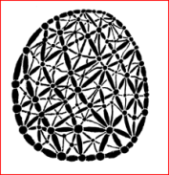                     INTER-FACULTY MASTER PROGRAM              on NETWORKS and COMPLEXITY                                 SCHOOL of MATHEMATICS                                    SCHOOL of BIOLOGY                                    SCHOOL of GEOLOGY                                    SCHOOL of ECONOMICS             ARISTOTLE UNIVERSITY of THESSALONIKI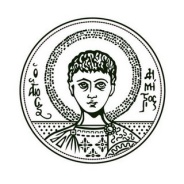 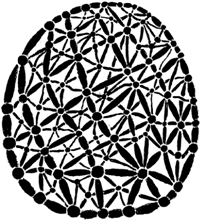    ΔΙΑΤΜΗΜΑΤΙΚΟ ΠΡΟΓΡΑΜΜΑ ΜΕΤΑΠΤΥΧΙΑΚΩΝ ΣΠΟΥΔΩΝ      στα ΔΙΚΤΥΑ και ΠΟΛΥΠΛΟΚΟΤΗΤΑ                  ΤΜΗΜΑ ΟΙΚΟΝΟΜΙΚΩΝ ΕΠΙΣΤΗΜΩΝ                   ΤΜΗΜΑ ΜΑΘΗΜΑΤΙΚΩΝ                  ΤΜΗΜΑ ΒΙΟΛΟΓΙΑΣ                  ΤΜΗΜΑ ΓΕΩΛΟΓΙΑΣ               ΑΡΙΣΤΟΤΕΛΕΙΟ ΠΑΝΕΠΙΣΤΗΜΙΟ ΘΕΣΣΑΛΟΝΙΚΗΣ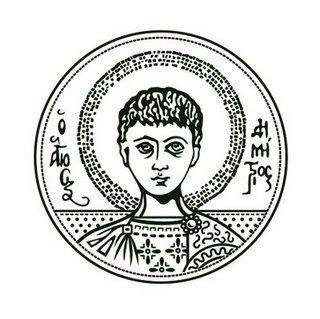 ………………………………………………………………………………Ν. ΠαπαστεργιάδηςΑν. Καθηγητής Α.Π.Θ.Ν. ΧατζήςΑν. Καθηγητής Α.Π.Θ.Α. ΓεωργιάδηςΚαθηγητής Πανεπιστημιο ΠατρωνΣΥΝΟΨΗΣΥΝΟΨΗΣΥΝΟΨΗΣΥΝΟΨΗΣΥΝΟΨΗΣΥΝΟΨΗΣΥΝΟΨΗΣΥΝΟΨΗACKNOWLEDGEMENTSACKNOWLEDGEMENTSACKNOWLEDGEMENTSACKNOWLEDGEMENTSACKNOWLEDGEMENTSACKNOWLEDGEMENTSACKNOWLEDGEMENTSACKNOWLEDGEMENTSPROLOGUE ………………………………...PROLOGUE ………………………………...PROLOGUE ………………………………...PROLOGUE ………………………………...PROLOGUE ………………………………...PROLOGUE ………………………………...PROLOGUE ………………………………...PROLOGUE ………………………………...…………………………………………...7ChapterChapterChapterChapterChapterChapterChapterChapterPage1.SIMPLEX GEOMETRY………….SIMPLEX GEOMETRY………….SIMPLEX GEOMETRY………….SIMPLEX GEOMETRY………….SIMPLEX GEOMETRY………….SIMPLEX GEOMETRY………….…………………………………………...91.1Form………………Form………………Form………………Form………………………………………………………….111.1.1Solution……………….Solution……………….………………………………………….151.1.2Feasible Solution……….Feasible Solution……….………………………………………….231.2.3….….………………………………………….271.2371.2.1391.2.2432.SIMPLEX OVERVIEW….. SIMPLEX OVERVIEW….. SIMPLEX OVERVIEW….. SIMPLEX OVERVIEW….. SIMPLEX OVERVIEW….. SIMPLEX OVERVIEW….. ………………………………………….492.12.22.2.12.2.22.3EPILOGUE-CONCLUSIONS EPILOGUE-CONCLUSIONS EPILOGUE-CONCLUSIONS EPILOGUE-CONCLUSIONS EPILOGUE-CONCLUSIONS EPILOGUE-CONCLUSIONS EPILOGUE-CONCLUSIONS EPILOGUE-CONCLUSIONS APPENDICESAPPENDICESAPPENDICESAPPENDICESAPPENDICESAPPENDICESAPPENDICESAPPENDICESBIBLIOGRAPHYBIBLIOGRAPHYBIBLIOGRAPHYBIBLIOGRAPHYBIBLIOGRAPHYBIBLIOGRAPHYBIBLIOGRAPHYBIBLIOGRAPHYINDEX INDEX INDEX INDEX INDEX INDEX INDEX INDEX 